Licença de ocupação do espaço público (Exceto se destinada a obras)REQUERENTENOME       	residente/com sede em       	código postal     	 —      localidaDe      	cartão de cidadão CC/BI       	 Validade      	  contribuinte NIF/NIPC      	telefone      	  TELEMÓVEL      	 fax      	e-mail      	freguesia      	certidão comercial permanente (código)      	Na qualidade de:     	REpresentanteNOME       	residente/com sede em       	código postal     	 —      localidaDe      	cartão de cidadão CC/BI       	 Validade      	  contribuinte NIF/NIPC      	telefone      	  TELEMÓVEL      	 fax      	e-mail      	procuração Online (Código)      	certidão comercial permanente (código)      	Na qualidade de: Representante legal	 Gestor de negócios	 Mandatário	 OUTRO      	DO PEDIDOVEM REQUERER Nos termos do n.º 4 do art.º 10.º do Decreto-Lei n.º 48/2011, de 01 de abril, na sua redação atual, o licenciamento da ocupação do espaço público, nas seguintes condições:Tipo de ocupação pretendida: Alpendre	 Bancas 	 Pala Esplanada Fechada	 Depósito Subterrâneo	 Máquinas de Venda Automática Circos e Outras Instalações Temporárias para Diversões 	 Postos de Transformação, Cabinas Elétricas e Semelhantes Tubos, Condutas, Cabos Condutores e Semelhantes Construção ou Instalação Provisória por Motivo de Festas ou Exercício do Comércio ou Indústria Outra:      	Local:freguesia      	localização      	código postal     	 —    	 localidaDe      	Dimensão/Quantidade pretendida:      	 Duração Pretendida da OcupaçãoDatas pretendidas:      	Periodicidade:      	    MEIOS DE NOTIFICAÇÃO AUTORIZO O ENVIO DE EVENTUAIS NOTIFICAÇÕES DECORRENTES DESTA COMUNICAÇÃO PARA O SEGUINTE ENDEREÇO ELETRÓNICO:e-mail      	 Técnico autor do projeto: email       	OBSERVAÇÕESinformações adicionais1. Os dados pessoais recolhidos neste pedido são necessários, única e exclusivamente, para dar cumprimento ao disposto no artigo 102.º do Código do Procedimento Administrativo (CPA), no artigo 17.º do Decreto-Lei n.º 135/99, de 22 de abril e/ou ao previsto na legislação específica aplicável ao pedido formulado.2. O tratamento dos dados referidos no ponto 1 por parte do Município de Coimbra respeitará a legislação em vigor em matéria de proteção de dados pessoais e será realizado com base seguintes condições:Responsável pelo tratamento - Município de Coimbra;Finalidade do tratamento - Cumprimento de uma obrigação jurídica (CPA e/ou de legislação específica aplicável ao pedido formulado) ou necessário ao exercício de funções de interesse público;Destinatário(s) dos dados - Serviço municipal com competência para analisar ou intervir no pedido, de acordo com a orgânica municipal em vigor;Conservação dos dados pessoais - Prazo definido na legislação aplicável ao pedido.3. Para mais informações sobre as práticas de privacidade do Município consulte o nosso site em www.cm-coimbra.pt ou envie um e-mail para dpo@cm-coimbra.pt.4. Os documentos apresentados no âmbito do presente pedido são documentos administrativos, pelo que o acesso aos mesmos se fará em respeito pelo regime de acesso à informação administrativa e ambiental e reutilização dos documentos administrativos (Lei n.º 26/2016, de 22 de agosto).declaraçõesO(A) subscritor(a), sob compromisso de honra e consciente de incorrer em eventual responsabilidade penal caso preste falsas declarações, declara que os dados constantes do presente requerimento correspondem à verdade.PEDE DEFERIMENTOO  requerente (Assinatura)      	  DATA      	LEGISLAÇÃO APLICÁVELCódigo do Procedimento Administrativo (CPA), aprovado pelo Decreto-Lei n.º 4/2015, de 7 de janeiroRegime Jurídico da Urbanização e da Edificação (RJUE), aprovado pelo Decreto-Lei n.º 555/99, de 16 de dezembro, na redação atualmente em vigorRegulamento Municipal de Urbanização e Edificação (Taxas e Compensações Urbanísticas) – Regulamento n.º 381/2017, de 21 de julho de 2017 (RMUE)Licença de ocupação do espaço públicoN.A. Não AplicávelO trabalhador/ ASSINATURA       	  DATA      	  N.º Mecanográfico       	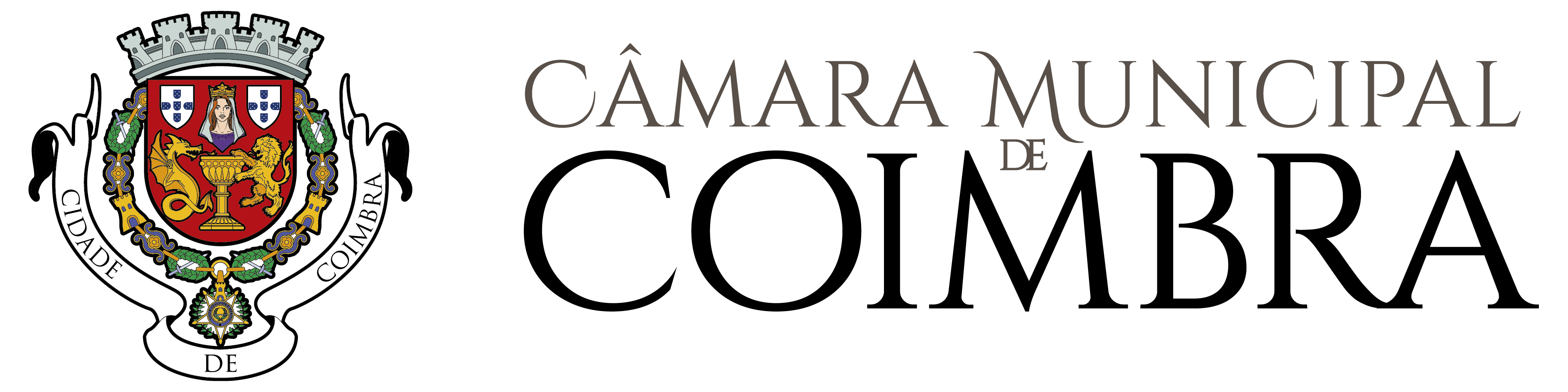 A preencher pelos 
serviços administrativosRegisto SGD nºDataExmº. SenhorPresidente da Câmara Municipal de CoimbraExmº. SenhorPresidente da Câmara Municipal de CoimbraProcesso nºExmº. SenhorPresidente da Câmara Municipal de CoimbraExmº. SenhorPresidente da Câmara Municipal de CoimbraGuia n.ºExmº. SenhorPresidente da Câmara Municipal de Coimbra Elementos instrutóriosSIMNÃON.A. Requerente - Documento(s) comprovativo(s) da legitimidade□□□Representante - Documento(s) comprovativo(s) da qualidade de representante□□□Planta de localização com indicação rigorosa do local ou do edifício previsto para ocupação, afixação do suporte, inscrição ou difusão da mensagem□□□Memória descritiva e justificativa, com indicação dos materiais a utilizar e suas características, demarcando-se o espaço público a ocupar, largura, comprimento e altura, devendo ser assinalada a eventual existência de mobiliário urbano pré-existente ou outros elementos naturais que sejam relevantes na apreciação do pedido□□□Levantamento fotográfico com fotomontagem do equipamento□□□